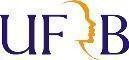 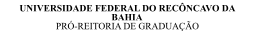 Anexo IIITERMO DE COMPROMISSO BOLSISTAPelo presente instrumento eu,	,matrícula	, discente do curso	, da Universidade Federal do Recôncavo da Bahia, comprometo-me a exercer as atividades de Tutor, na forma do Edital PROGRAD nº 034/2023Para tanto, declaro estar ciente:Das normas contidas no Edital PROGRAD nº 034/2023, comprometendo-me a atuar conforme    todas as suas determinações;Que exercerei minhas atribuições por 12 horas semanais durante os 2 (dois) primeiros meses do semestre letivo 2024.1; De que a aludida atividade não constitui, em hipótese alguma, vínculo empregatício, sendo realizada com bolsa, de acordo com as normas do Edital Prograd nº 034/2023, fazendo jus aos benefícios somente enquanto estiver vinculado à função de bolsista; Do meu impedimento de ter vínculo empregatício, receber salário ou remuneração decorrente do exercício de atividades de qualquer natureza, assim como de acumular simultaneamente outra bolsa interna ou externa à UFRB, com exceção dos auxílios e bolsas da PROPAAE, sob pena de devolução do valor recebido indevidamente;Que para receber mensalmente a bolsa, deverei enviar o Relatório de Atividades, até o 25º dia de cada mês, para o setor indicado;Que para ter direito à certificação, deverei enviar para o NUEIAC os seguintes relatórios:Relatório mensal das Atividades - até o 25º dia de cada mês;Relatório Final - até o 25º dia útil após o final do semestre. 	,	de	de  	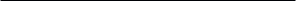                                                           Tutor(a) Acadêmico(a)